[ а р а р                                                    ПОСТАНОВЛЕНИЕ07  апрель  2013- йыл                               № 11                                    07 апреля   2013  года О внесении изменений в постановление администрациисельского поселения  Юмашевский  сельсовет муниципального района Чекмагушевский район Республики Башкортостан от  26 декабря 2012  года № 35«Об утверждении порядка осуществления администрацией сельского поселения  Юмашевский  сельсовет муниципального района Чекмагушевский район Республики Башкортостан  бюджетных полномочий  главных администраторов доходов бюджетов бюджетной системы Российской Федерации»                    В соответствии  со статьей 20 Бюджетного кодекса Российской Федерации и приказом Министерства финансов Российской Федерации от 21 декабря 2012 года № 171н «Об утверждении Указаний о порядке применения  бюджетной  классификации Российской Федерации на 2013 год и на плановый период 2014 и 2015 годов»    администрация сельского поселения  Юмашевский  сельсовет муниципального района Чекмагушевский район Республики Башкортостан постановляет:     1. К  постановлению администрации сельского поселения  Юмашевский  сельсовет муниципального района Чекмагушевский район Республики Башкортостан  от 26 декабря 2012 года № 35 «Об утверждении порядка осуществления администрацией сельского поселения  Юмашевский  сельсовет муниципального района Чекмагушевский район Республики Башкортостан  бюджетных полномочий  главных администраторов доходов бюджетов бюджетной системы Российской» внести следующие изменения:         -  приложение № 1  дополнить  кодами бюджетной классификации        « 791 2 02 04999 10 0000 151  «Прочие межбюджетные трансферты, передаваемые  бюджетам  поселений» установить следующую структуру кода подвида доходов»   -  Приложение № 2   дополнить кодами  бюджетной классификации    2.  Настоящее постановление  вступает в силу с 1 апреля 2013 года.     3. Контроль за исполнением настоящего постановления оставляю за собой. Исполняющий полномочий главы      сельского поселения                                                                  А.А.СайдяковаБАШ[ОРТОСТАН  РЕСПУБЛИКА]ЫСА[МА{ОШ  РАЙОНЫ муниципаль районЫНЫ@   ЙОМАШ АУЫЛ СОВЕТЫ АУЫЛ  БИЛ^м^]Е  ХАКИМИ^ТЕ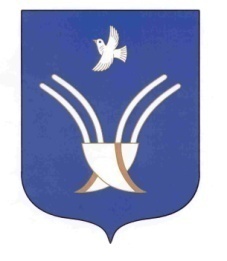 Администрация сельского поселения Юмашевский сельсоветмуниципального района Чекмагушевский район Республики Башкортостан7502Межбюджетные трансферты, передаваемые бюджетам на благоустройство территорий населенных пунктов сельских поселений7503Межбюджетные трансферты, передаваемые бюджетам на осуществление дорожной деятельности в границах  сельских поселенийКод бюджетной классификацииНаименование дохода, источника финансирования  дефицита бюджета791 2 02 04999 10 7502 151Прочие межбюджетные трансферты, передаваемые бюджетам поселений на благоустройство территорий населенных пунктов сельских поселений791 2 02 04999 10 7503 151Прочие межбюджетные трансферты, передаваемые бюджетам поселений на осуществление дорожной деятельности в границах  сельских поселений